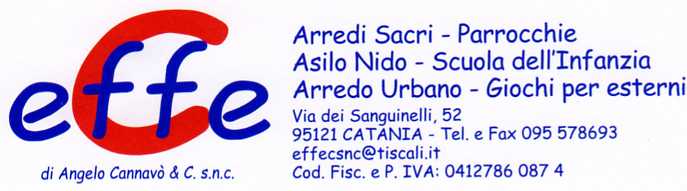 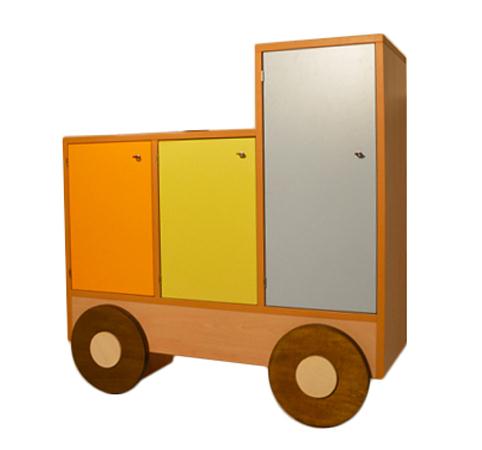 Descrizione:Armadio Locomotiva con struttura in bilaminatobordato ABS,ante colorate (arancio-giallo-azzurro) conmaniglie in cuoio naturale e finte ruote in multistrato.Ogni scompartimento è dotato di 1/2 ripiani colorati.Dimensioni: 110x112(h)x40 cmNote: Disponibile anche versione SpogliatoioCategoria: ArmadiCodice: RA01070